Муниципальный Советгорода ПавловскаРЕШЕНИЕот 30 января  2019 года							№ 1/1.1Об отчете  Главы муниципального образования  города Павловска о результатах деятельности за 2018 год 	В соответствии с ч.5.1 ст.36 Федерального закона от 06.10.2003 № 131-ФЗ «Об общих принципах организации местного самоуправления в Российской Федерации», п. 6 ст. 27 Закона Санкт-Петербурга от 23.09.2009 № 420-79 «Об организации местного самоуправления в Санкт-Петербурге», п. 2 ст. 28 Устава внутригородского муниципального образования Санкт-Петербурга город ПавловскМуниципальный Совет города ПавловскаРЕШИЛ:1.   Принять к сведению отчет Главы муниципального образования города Павловска о результатах деятельности за 2018 год.2. Признать результаты деятельности Главы муниципального образования города Павловска Зибарева В.В. за 2018 год удовлетворительными.3.  Настоящее решение и отчет Главы муниципального образования города Павловска о результатах деятельности за 2018 год опубликовать в информационно-аналитическом бюллетене «Муниципальные новости города Павловска» и разместить на официальном сайте муниципального образования.4.     Настоящее решение вступает в силу со дня его принятия.	5.    Контроль за исполнением настоящего решения возложить на Главу муниципального образования города Павловска.Глава муниципального образованиягорода Павловска								В.В. ЗибаревПриложение 1к решению Муниципального Советагорода Павловскаот 30.01.2019  № 1/1.1Отчет Главы муниципального образования города Павловскао результатах деятельности за 2018 год	Настоящий отчет представляется в соответствии с требованиями действующего законодательства и нормами статьи 28 Устава внутригородского муниципального образования Санкт-Петербурга город Павловск.Минувший год является последним полноценным годом работы Муниципального Совета города Павловска 5 созыва, и следующий раз избранный в сентябре 2019 года новый Глава муниципального образования города Павловска будет отчитываться уже перед советом 6 созыва. В нашем совете по-прежнему работает 9 депутатов, из которых только я один исполняю свои обязанности на постоянной (штатной) основе. За минувший год совет собирался на свои заседания 12 раз. В предыдущие годы нашей совместной работы эта цифра колебалась незначительно – от 10 до 14 заседаний за год. Как и в предыдущие годы, срывов запланированных заседаний в течение года допущено не было, все депутаты добросовестно относились к своим обязанностям.  Всего в 2018 году мы с вами рассмотрели 72 вопроса и приняли 39 нормативных правовых актов, полностью выполнив принятый нами в декабре 2017 года план нормотворческой деятельности. Вновь подвергся доработке Устав муниципального образования, в который с целью его приведения к изменяющемуся законодательству было внесено 13 поправок. Новая редакция Устава зарегистрирована Главным Управлением Министерства Юстиции России по Санкт-Петербургу 13 августа 2018 года за регистрационным номером RU 781860002018001.Продолжалась работа по принятию нормативных актов, определяющих порядок решения вопросов местного значения. Таких решений было принято девять. Мы с вами планомерно в течение всего срока полномочий совершенствовали правовую базу в этом направлении, регламентируя работу по решению вопросов местного значения и обеспечению деятельности представительного и исполнительного органов местного самоуправления. С вопросами местного значения, можно считать, мы разобрались практически полностью, осталось регламентировать вопросы обеспечения деятельности самих органов местного самоуправления, а также вопросы обеспечения деятельности Местной администрации по исполнению отдельных переданных ей государственных полномочий. Это необходимо сделать до окончания наших полномочий, чтобы наш представительный орган следующего созыва мог сразу приступить к своей работе и сосредоточится на конкретных делах в интересах своих избирателей.5 нормативных актов, принятых в 2018 году, были посвящены совершенствованию деятельности по противодействию коррупции, 13 решений посвящались бюджету муниципального образования, в 7 действующих правовых актов были внесены изменения.Все решения Муниципального Совета публиковались на официальном сайте, а носящие нормативный характер – ещё и в газете «Наш Павловск» или в информационно-аналитическом бюллетене «Муниципальные новости города Павловска». Экземпляры этих печатных изданий в обязательном порядке направлялись в Центральную библиотеку Пушкинского района, где они доступны всем желающим.Ключевой особенностью бюджетного планирования в 2018 году явилось принятие бюджета на 2019 год и плановый период 2020-2021 годов. Впервые мы перешли на трехлетний бюджет. Это потребовало напряженной работы специалистов отдела бюджетного, бухгалтерского учета и отчетности местной администрации города Павловска, с которой они успешно справились. Хочу выразить всем участникам бюджетного процесса свою благодарность. Имея трехлетний бюджет, можно более равномерно планировать работы, появляется возможность планировать переходящие работы, что иногда бывает особенно актуально (например, работы по новогоднему украшению города и последующему демонтажу украшений можно теперь производить в рамках одного контракта).В течение отчетного года 2 раза проводились публичные слушания: по отчету об исполнении бюджета 2017 года и по проекту бюджета 2019 года. Оба раза, несмотря на приглашение к участию в слушаниях жителей муниципального образования, опубликованное в газете тиражом 6500 экземпляров и на нашем официальном сайте, моего рабочего кабинета, где мы сейчас проводим свое заседание, вполне хватало, то есть количество участников слушаний не превышало10-12 человек. Какова причина такого слабого внимания к  важным для жителей вопросам, можно только гадать. Неверие в возможность на что-то влиять или просто пассивность и отсутствие интереса у наших жителей, или, может быть, у нас всё хорошо? Хотелось бы последнее. Тогда можно было бы определенно сказать, что мы с вами трудились не зря.  	В марте 2018 года мы с вами отчитывались о своей работе перед жителями и, судя по их выступлениям, они положительно оценивают деятельность депутатского корпуса и работу Местной администрации по решению вопросов местного значения.Значительную часть рабочего времени и у меня, и у всех сотрудников Муниципального Совета и Местной администрации города Павловска занимает работа по обращениям граждан и запросам различных организаций, преимущественно исполнительных органов государственной власти и прокурорского надзора. Следует отметить, что в последние два года запросы из прокуратуры стали более редки, видимо сотрудники научились получать информацию из наших официальных источников или снизилось количество заданий городской прокуратуры, хотя, справедливости ради, замечу, что более половины информации, которую мы направляем в прокуратуру по её запросам, можно запросто найти на нашем официальном сайте или в тех документах, которые мы ежемесячно обязаны направлять и направляем в прокуратуру для контроля.Итак, за год органы местного самоуправления города Павловска получили в свой адрес 1570 письменных обращений, из которых 190 обращений - от граждан. 111 из 190 обратившихся граждан обратились по вопросам благоустройства, 14 – по вопросам опеки, 65 – по иным вопросам нашей деятельности.Кроме 190 обращений граждан, направленных нам письменно через канцелярию или через электронную почту, ещё 178 обращений по вопросам благоустройства к нам пришло через портал «Наш Петербург». Этот информационный ресурс начинает играть все более весомую роль в работе с обращениями жителей и, как мы видим, уже сравнялся по количеству обращений  с приходящими традиционным путем обращениями. 144 обращения граждан, пришедшие на портал, были отработаны в установленные сроки и закрыты модератором портала, а 34 обращения перенаправлены в исполнительные органы госвласти по принадлежности затронутых в них вопросов. Хочу заметить, что наши сотрудники, работающие с обращениями, поступающими через портал, очень хорошо выглядят на фоне своих коллег из других муниципалитетов нашего района, благодарю за эту работу главного специалиста Муниципального Совета Лихачеву Юлию Дмитриевну и главу Местной администрации Сызранцева Михаила Юрьевича. В своем отчете я не буду касаться решения вопросов местного значения в отчетном году, так как на прошлом заседании глава Местной администрации Михаил Сызранцев очень подробно рассказывал нам об этом, отчитываясь о работе в 2018 году. Хочу только отметить, что каких-либо серьезных нареканий от наших жителей по вопросам благоустройства территории, уборке и санитарной её очистке в наш адрес в 2018 году не поступало, имели место отдельные замечания по уборке некоторых территорий, которые устранялись всегда в нормативные сроки. Кстати, в этом году, несмотря на обильные снегопады, ситуация с уборкой также находится под контролем и серьезных опасений у меня не вызывает. В отчетном году я продолжал свою работу во всех коллегиальных органах администрации Пушкинского района, прежде всего, районной коллегии, еженедельно принимал участие в работе районного аппаратного совещания, участвовал во всех совещаниях, посвященных подготовке и проведению массовых праздничных, военно-патриотических и иных мероприятиях на территории Пушкинского района.В 2018 году самым важным общественно-политическим мероприятием явились выборы Президента Российской Федерации, в которых павловчане, как всегда, проявили активную гражданскую позицию, обеспечили высокую явку, провели выборы без каких-либо нарушений.В заключение, хочу остановиться на задачах, которые нам с вами вместе предстоит решать в этом году.2019 год – это последний год нашей совместной работы в Муниципальном Совете города Павловска 5 созыва. В сентябре состоятся выборы нашего коллегиального органа уже 6 созыва, которые пройдут одновременно с выборами высшего должностного лица города на Неве. Совмещение выборов облегчает нам решение задачи по обеспечению высокой явки наших избирателей, тем не менее, мы все равно должны оказывать всяческое содействие избирательным комиссиям, чтобы обеспечить максимальную прозрачность выборов и максимальную легитимность избранных на этих выборах лиц. Надеюсь, наши жители как всегда проявят свою мудрость, отсекут авантюристов и выберут самых достойных. В разрезе подготовки и проведению выборов работа с обращениями граждан становится как никогда актуальной. Прошу сосредоточиться на ней как сотрудников Местной администрации, так и депутатов, и сотрудников Муниципального Совета. Также для Местной администрации особенно актуально выполнить все намеченные на год работы и планы (программы) по решению вопросов местного значения, а основные работы по благоустройству предлагаю завершить до окончания августа.В первой части своего доклада я говорил о нашей нормативной правовой базе. В этом году необходимо окончить работу по её приведению в соответствие изменившемуся законодательству, а также необходимо таким образом актуализировать реестр решений Муниципального Совета, чтобы можно было в один клик найти любой интересующий документ нашей нормативной базы со всеми внесенными в него изменениями.В завершение отчета позвольте поблагодарить всех коллег – депутатов Муниципального Совета города Павловска 5 созыва за конструктивную и результативную работу в 2018 году.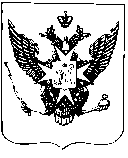 